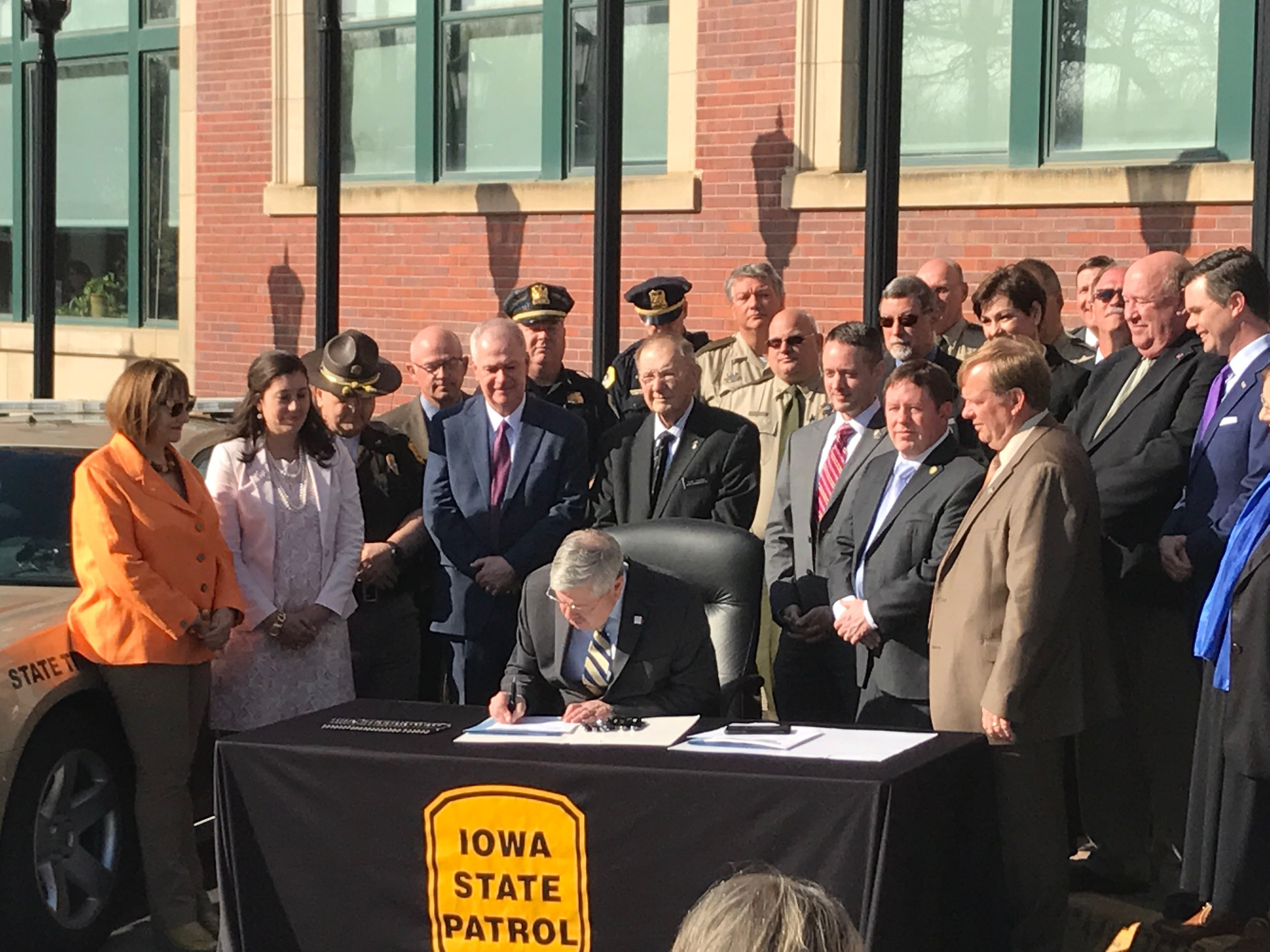 Monday, April 17, 2017 – Iowa Governor Terry Branstad signs 24/7 Program into LawIowa Continues Effort Towards a Statewide 24/7 ProgramJan 2018After a competitive bid process, the State of Iowa has selected 24/7 Sobriety Systems, LLC’s IntoxiTrack web based data management systems to act as the backbone for their statewide 24/7 Sobriety Program data management system.  This is a major step forward towards rolling out a 24/7 sobriety program in South Dakota.  Indications are that Woodbury County (Sioux City), will be the first county in the State to implement the program in 2018.  